Monday, January 27, 2020 at 7:00 PM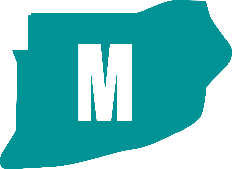 Loudermilk Conference Center40 Courtland Street NE, Atlanta, GA 30303
CONTACT INFORMATIONRebecca Rice, Chairperson – 858.248.1259 or chair@npumatlanta.org Matt Adams, City of Atlanta, Planner – 404.330.6201 or mdadams@atlantaga.govLeah LaRue, City of Atlanta, Assistant Director – 404.330.6070 or llarue@atlantaga.gov AGENDAOpening Remarks/IntroductionsApproval of Minutes ApprovedApproval of Agenda ApprovedReports from City Departmental Representatives 
(please allow public safety representatives to report first)Comments from Elected OfficialsCommittee ReportsPlanner’s ReportMatters for Voting (please see attachment)PresentationsWheat Street Charitable Foundation, Inc.: Eric BordersOld BusinessNew BusinessAnnouncements Adjournment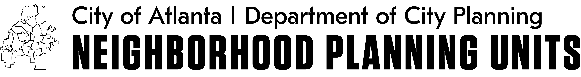 MATTERS FOR VOTINGNPUs provide recommendations to the City of Atlanta by voting to support or oppose applications. The application and the NPU’s recommendations, along with Staff recommendations, are then considered by the appropriate board, association, commission, or office.MATTERS FOR REVIEW AND COMMENTMembers can review subdivision applications and provide comments to be forwarded to the Subdivision Review Committee (SRC). Other applications may be presented to an NPU for review and comment when the address is within a 300-foot radius of the NPU’s boundary. The Code of Ordinances does not require these applicants to attend NPU meetings. Special Event Applications (MOSE)Special Event Applications (MOSE)Special Event Applications (MOSE)Special Event Applications (MOSE)Event NameEvent OrganizerEvent LocationEvent DateGeorgia State UniversityMotion to Recommend SupportBoyd BeckwithHurt ParkJanuary 1-December 31, 2020South Broad Street MarketDarren CarrBroad StreetMarch 14-June 6, 2020Dad’s Garage Big Stupid Parking Lot CarnivalLara Smith569 Ezzard Street SEMarch 28, 2020Atlanta Spring Wine FestMotion to Recommend SupportKari WeaverHistoric Fourth Ward ParkApril 11, 2020Shake Knees & Boots FestivalTim SweetwoodCentral Park and Rennaissance ParkMay 1-3, 8-9, 2020Downtown Atlanta March for BabiesHillary DunsonHistoric Fourth Ward ParkMay 2, 2020Team for Cures 5KMultiple Myeloma Research FoundationHistoric Fourth Ward ParkMay 8, 2020Atlanta Caribbean CarnivalPatricia HenryCentral ParkMay 23, 2020Atlanta Summer Beer FestKari WeaverHistoric Fourth Ward ParkJune 13, 2020Atlanta Black Family ReunionMotion to Recommend Deferral: ApprovedLamont Stanley230 John Wesley Dobbs AvenueJuly 18-19, 2020Old Fourth Ward Arts FestivalMotion to Recommend Support: ApprovedRandall FoxHistoric Fourth Ward ParkOctober 3-4, 2020Alcohol License Applications (LRB)Alcohol License Applications (LRB)Alcohol License Applications (LRB)Alcohol License Applications (LRB)Alcohol License Applications (LRB)Name of BusinessType of BusinessApplicantProperty AddressRequestPaschal’s RestaurantRestaurantZane Major180 Northside Drive SWChange of AgentCVS Pharmacy #10043PharmacyAndre T. Griffith235 Peachtree Street NEChange of AgentTwelve Downtown (Main and Pool Bar)HotelShon L. Johnson400 West Peachtree Street NWChange of AgentMonaco Hookah LoungeNightclubSolomon Kumlachew255 Trinity Avenue SWChange of OwnershipBudi’s SushiRestaurantMuhammad Rhandly Phahlevie349 Decatur Street SEChange of OwnershipHome2 Suites by Hilton Downtown AtlantaHotelMaxine W. Elleby87 Walton StreetChange of AgentOmni Hotel at CNN Center (Centennial Grounds)HotelMichael Phillips100 CNN CenterAdditional FacilityOmni Hotel at CNN Center (Top Draft)HotelMichael Phillips100 CNN CenterAdditional FacilityCity Winery (Restaurant and Farm Tasting Room)RestaurantEsteban Carle650 North Avenue NEChange of AgentCity Winery Atlanta (Farm Winery)Farm WineryEsteban Carle650 North Avenue NEChange of AgentBoard of Zoning Adjustment Applications (BZA)Board of Zoning Adjustment Applications (BZA)Board of Zoning Adjustment Applications (BZA)ApplicationProperty AddressPublic Hearing DateV-19-269 Motion to Recommend Support: ApprovedApplicant seeks a variance from the zoning regulation to 10 reduce the west side yard setback from 15 feet to 4 feet, 2) reduce the east side yard setback from 15 feet to 1.5 feet and 3) reduce the rear yard setback from 15 feet to 1 foot.536 Bishops Way NEFebruary 6 or 13, 2020Zoning Review Board Applications (ZRB)Zoning Review Board Applications (ZRB)Zoning Review Board Applications (ZRB)ApplicationProperty AddressPublic Hearing DateZ-19-109Applicant seeks to rezone the .251 acre property from the R-5 (Two-family residential, minimum lot size .17 acres) zoning designation to the MR-MU (Mixed-Use Multi-family residential) zoning designation for the development of two 4-unit residential buildings. SITE PLAN639 John Wesley Dobbs Avenue NEFebruary 6 or 13, 2020Z-19-122Applicant seeks to rezone the property from the R-5 (Two-family residential, minimum lot size .17 acres) zoning designation to the MR-MU (Mixed-Use Multi-family residential) zoning designation for the construction of two 12-unit “missing middle” apartment buildings. SITE PLAN508 Boulevard Place NEFebruary 6 or 13, 2020Text Amendments – Zoning Ordinance Text Amendments – Zoning Ordinance Text Amendments – Zoning Ordinance LegislationPublic Hearing Public Hearing Z-19-89Amend SPI-1 Subarea 5 to allow LSVD signs that do not exceed 1500 sq. ft.An Ordinance by Councilmember Cleta Winslow to amend Chapter 28A (Atlanta Sign Ordinance) of Part 16 (Atlanta Zoning Ordinance) of Part III of the Code of Ordinances (Land Development Code) to allow large screen video display (LSVD) signs as a type of wall sign in Subarea 5 of the SPI-1 (Downtown Special Public Interest) zoning district; to codify such provision as 16- 28A.012(M); and for other purposes.Zoning Review Board – City Hall Council ChambersFebruary 6, 2020Alcohol License Applications (LRB)Alcohol License Applications (LRB)Alcohol License Applications (LRB)Alcohol License Applications (LRB)Alcohol License Applications (LRB)Name of BusinessType of BusinessApplicantProperty AddressRequestDome AtlantaConvention CenterTashonia Pittman Roach509 Foundry Street SWNew BusinessNegril Village Atlanta and UpstairsRestaurantAndre D. Moorer30 North AvenueChange of Agent